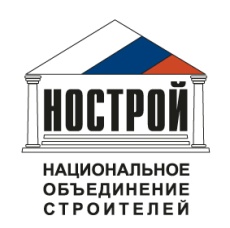 ПРОЕКТУтвержден 
на Общем собрании членов ______Протокол № ___ от ___________ТИПОВОЙ УСТАВАссоциации Саморегулируемой организации Содержание:Общие положения                                                                                              3Цели и предмет деятельности Ассоциации                                                     4Членство в Ассоциации                                                                                     8Условия и порядок приема в члены Ассоциации                                            8Условия и порядок прекращения членства в Ассоциации                             9       Права и обязанности члена Ассоциации                                                        10Органы Ассоциации                                                                                          11 Общее собрание членов Ассоциации                                                              11Постоянно действующий орган управления Ассоциации                            14  Исполнительный орган Ассоциации                                                               16Источники формирования имущества Ассоциации                                      17Способы обеспечения имущественной ответственности                          членов Ассоциации                                                                                          18Заинтересованные лица. Конфликт интересов.                                             18Реорганизация и ликвидация Ассоциации                                                     19Порядок внесения изменений в Устав Ассоциации                                      191. ОБЩИЕ ПОЛОЖЕНИЯАссоциация Саморегулируемая организация (далее по тексту – Ассоциация) является саморегулируемой организацией основанной на членстве юридических лиц и индивидуальных предпринимателей, осуществляющих строительство, реконструкцию, капитальный ремонт объектов капитального строительства (далее по тексту – строительство), а также юридических лиц, которые уполномочены застройщиком и от имени застройщика заключают договоры о строительстве, реконструкции, капитальном ремонте объектов капитального строительства, подготавливают задания на выполнение указанного вида работ, предоставляют лицам, осуществляющим капитальный ремонт объектов капитального строительства, материалы и документы, необходимые для выполнения указанных видов работ, подписывают документы, необходимые для получения разрешения на ввод объекта капитального строительства в эксплуатацию, осуществляют иные функции, предусмотренные законодательством о градостроительной деятельности (далее также - функции технического заказчика), созданной для содействия ее членам в осуществлении деятельности, направленной на достижение целей, предусмотренных настоящим Уставом.Организация создана в организационно-правовой форме Ассоциации [Союза].Полное наименование Ассоциации на русском языке – Ассоциация [Союз] Саморегулируемая организация « ________________________________________ » , сокращенное   наименование    Ассоциации   на  русском   языке  –   Ассоциация [Союз]  
 СРО « ______________________________ ».Полное наименование Ассоциации на английском языке – Ассоциация [Союз] Саморегулируемая организация « ________________________________________ », сокращенное   наименование    Ассоциации   на  английском   языке  –   Ассоциация [Союз]  
СРО « ______________________________ ».Место нахождения Ассоциации: [адрес полностью].Почтовый адрес: [адрес полностью].Ассоциация осуществляет свою деятельность в соответствии с Конституцией Российской Федерации, Гражданским кодексом Российской Федерации, Федеральным законом № 315-ФЗ «О саморегулируемых организациях», Федеральным законом № 7-ФЗ «О некоммерческих организациях», Градостроительным кодексом Российской Федерации, иными нормативными правовыми актами и настоящим Уставом.Ассоциация приобретает права юридического лица с момента ее государственной регистрации.Ассоциация приобретает права саморегулируемой организации, основанной на членстве лиц, осуществляющих строительство, после внесения сведений об Ассоциации в государственный реестр саморегулируемых организаций в области строительства, реконструкции, капитального ремонта объектов капитального строительства.Ассоциация со дня внесения сведений о ней в государственный реестр саморегулируемых организаций является членом Национального объединения саморегулируемых организаций, основанных на членстве лиц, осуществляющих строительство  и обязана уплатить вступительный взнос в Национального объединения саморегулируемых организаций, основанных на членстве лиц, осуществляющих строительство, а также осуществлять иные отчисления на нужды такого объединения в порядке и в размерах, которые установлены Всероссийским съездом саморегулируемых организаций в области строительства.Ассоциация имеет обособленное имущество и отвечает им по своим обязательствам, может от своего имени приобретать и осуществлять гражданские права и нести гражданские обязанности, быть истцом и ответчиком в суде.Ассоциация имеет самостоятельный баланс, вправе в установленном порядке открывать счета, в том числе специальные, в банках и иных кредитных организациях на территории Российской Федерации.Ассоциация имеет круглую печать, содержащую его полное наименование и указание на место его нахождения. Ассоциация вправе иметь штампы, бланки со своим наименованием, собственную эмблему и другие средства визуальной идентификации.Для достижения целей, предусмотренных настоящим Уставом, Ассоциация может создавать другие некоммерческие организации, вступать в объединения некоммерческих организаций.Имущество, переданное Ассоциации ее членами, является собственностью Ассоциации. Члены Ассоциации не отвечают по ее обязательствам. Ассоциация не отвечает по обязательствам своих членов, если иное не установлено федеральным законом.  После внесения сведений об Ассоциации в государственный реестр саморегулируемых организаций в области строительства, реконструкции, капитального ремонта объектов капитального строительства, она отвечает по обязательствам своих членов в случаях и в порядке, установленных законодательством Российской Федерации и документами Ассоциации.Ассоциация не преследует в качестве основной цель извлечения прибыли и не перераспределяет прибыль от своей деятельности между членами Ассоциации, а полученные средства направляет на осуществление уставных целей Ассоциации.Ассоциация не вправе:учреждать хозяйственные товарищества и общества, осуществляющие предпринимательскую деятельность в сфере строительства, реконструкции, капитального ремонта объектов капитального строительства, и становиться участником таких хозяйственных товариществ и обществ;создавать территориальные подразделения, обособленные филиалы и представительства, расположенные за пределами территории субъекта Российской Федерации, в котором зарегистрирована Ассоциация.ЦЕЛИ И ПРЕДМЕТ ДЕЯТЕЛЬНОСТИ АССОЦИАЦИИЦелями деятельности Ассоциации являются:Предупреждение причинения вреда жизни или здоровью физических лиц, имуществу физических или юридических лиц, государственному или муниципальному имуществу, окружающей среде, жизни или здоровью животных и растений, объектам культурного наследия (памятникам истории и культуры) народов Российской Федерации вследствие недостатков работ по строительству, реконструкции, капитальному ремонту которые оказывают влияние на безопасность объектов капитального строительства и выполняются членами Ассоциации.Повышение качества осуществления строительства, реконструкции, капитального ремонта объектов капитального строительства.Обеспечение исполнения членами саморегулируемых организаций обязательств по договорам подряда на выполнение инженерных изысканий,  на подготовку проектной документации, договорам строительного подряда, заключенным с использованием конкурентных способов определения поставщиков (подрядчиков, исполнителей) в соответствии с  законодательством Российской Федерации о контрактной системе в сфере закупок товаров, работ, услуг для обеспечения государственных и муниципальных нужд, законодательством Российской Федерации о закупках товаров, работ, услуг отдельными видами юридических лиц, или в иных случаях по результатам торгов (конкурсов, аукционов), если в соответствии с законодательством Российской Федерации проведение торгов (конкурсов, аукционов) для заключения соответствующих договоров является обязательным.Иные цели, предусмотренные законодательством Российской Федерации.Предметом деятельности Ассоциации (содержанием деятельности и функциями Ассоциации) является: Разработка и утверждение документов Ассоциации, предусмотренных Градостроительным кодексом Российской Федерации, а также контроль за соблюдением членами Ассоциации требований этих документов;Применение мер дисциплинарного воздействия, предусмотренных законодательством Российской Федерации и документами Ассоциации в отношении своих членов;Ведение реестра членов Ассоциации в составе единого реестра членов саморегулируемых организаций в области строительства и размещение такого реестра на своем официальном сайте в информационно-коммуникационной сети «Интернет»;Обеспечение имущественной ответственности членов Ассоциации перед потребителями произведенных ими товаров (работ, услуг) и иными лицами;Создание официального сайта Ассоциации в информационно-коммуникационной сети «Интернет» и размещение на нем информации о деятельности Ассоциации и ее членов. Права на доменное имя официального сайта Ассоциации в информационно-коммуникационной сети «Интернет», а также права на размещенную на нем информацию о деятельности Ассоциации и ее членов, принадлежат Ассоциации;Рассмотрение жалоб на действия членов Ассоциации в соответствии с требованиями законодательства Российской Федерации и документов Ассоциации;Анализ деятельности членов Ассоциации на основании информации, предоставляемой ими в Ассоциацию в порядке, установленном действующим законодательством и внутренними документами Ассоциации;Выполнение иных функций, не противоречащих законодательству Российской Федерации и целям деятельности Ассоциации.Для достижения целей Ассоциации, осуществления деятельности, определенной в п. 2.2. настоящего Устава, Ассоциация имеет право:Представлять интересы членов Ассоциации в их отношениях с органами государственной власти Российской Федерации, органами государственной власти субъектов Российской Федерации, органами местного самоуправления.Оспаривать от своего имени в установленном законодательством Российской Федерации порядке любые акты, решения и (или) действия (бездействие) органов государственной власти Российской Федерации, органов государственной власти субъектов Российской Федерации и органов местного самоуправления, нарушающие права и законные интересы Ассоциации, его члена или членов либо создающие угрозу такого нарушения.Участвовать в разработке и обсуждении проектов федеральных законов и иных нормативных правовых актов Российской Федерации, законов и иных нормативных правовых актов субъектов Российской Федерации, нормативных правовых актов органов местного самоуправления, государственных программ, затрагивающих вопросы строительства, реконструкции, капитального ремонта объектов капитального строительства, а также направлять в органы государственной власти Российской Федерации, органы государственной власти субъектов Российской Федерации и органы местного самоуправления заключения о результатах проводимых Ассоциацией независимых экспертиз проектов нормативных правовых актов. Вносить на рассмотрение органов государственной власти Российской Федерации, органов власти субъектов Российской Федерации и органов местного самоуправления предложения по вопросам формирования и реализации соответственно государственной политики и осуществляемой органами местного самоуправления политики в сфере строительства, реконструкции, капитального ремонта объектов капитального строительства.Участвовать в разработке и реализации федеральных, региональных и местных программ и проектов социально-экономического развития, инвестиционных проектов.Участвовать в составе комиссий по размещению заказов на поставку товаров, выполнение работ, оказание услуг для государственных и муниципальных нужд по строительству, реконструкции, капитальному ремонту, содействовать их максимальной эффективности и прозрачности.Запрашивать в органах государственной власти Российской Федерации, органах государственной власти субъектов Российской Федерации и органах местного самоуправления информацию и получать от этих органов информацию, необходимую для выполнения Ассоциацией возложенных на нее федеральными законами функций, в установленном федеральными законами порядке.Обращаться в третейский суд национального объединения саморегулируемых организаций, основанных на членстве лиц, осуществляющих строительство для разрешения споров, возникающих между членами Ассоциации, а также между ними и потребителями произведенных членами Ассоциации товаров (работ, услуг), иными лицами в соответствии с законодательством о третейских судах.Разрабатывать программы, планы подготовки, переподготовки и повышения квалификации специалистов в сфере строительства, реконструкции, капитального ремонта объектов капитального строительства, а также иные документы, направленные на достижение целей Ассоциации.Организовывать профессиональное обучение работников членов Ассоциации.Осуществлять поддержку и стимулирование инновационной активности членов Ассоциации, содействовать внедрению новейших достижений науки и техники, отечественного и мирового опыта в сфере строительства, реконструкции, капитального ремонта объектов капитального строительства.Участвовать в организации и проведении конкурсов, выставок, конференций, совещаний, семинаров, форумов и иных мероприятий, направленных на стимулирование членов Ассоциации к повышению надежности и эффективности их деятельности и повышению качества производимых ими товаров (работ, услуг), распространению лучшего опыта в сфере строительства, реконструкции, капитального ремонта объектов капитального строительства.Выпускать печатную продукцию, направленную на повышение информированности общества о деятельности Ассоциации и ее членов, а также о новейших достижениях и тенденциях в сфере строительства, реконструкции, капитального ремонта.В целях проверки индивидуального предпринимателя или юридического лица на соответствие требованиям, установленным Ассоциацией к своим членам, Ассоциация вправе обращаться:в Национальное объединение саморегулируемых организаций, основанных на членстве лиц, осуществляющих строительство с запросом сведений:о выплатах из компенсационного фонда саморегулируемой организации, членом которой являлись индивидуальный предприниматель или юридическое лицо, произведенных по вине такого индивидуального предпринимателя или такого юридического лица;о наличии или об отсутствии в отношении специалистов индивидуального предпринимателя или юридического лица, указанных в документах индивидуального предпринимателя или юридического лица, решений об исключении сведений о таких специалистах из национального реестра специалистов, принятых за период не менее чем два года, предшествующих дню получения Ассоциацией документов; В органы государственной власти или органы местного самоуправления с запросом информации, необходимой Ассоциации для принятия решения о приеме индивидуального предпринимателя или юридического лица в члены Ассоциации.в саморегулируемую организацию, членом которой индивидуальный предприниматель или юридическое лицо являлись ранее, документы и (или) информацию, касающиеся деятельности такого индивидуального предпринимателя или такого юридического лица, включая акты проверок его деятельности. Ассоциация наряду с определенными п. 2.3. настоящего Устава правами имеет иные права.Ассоциация не вправе:Осуществлять предпринимательскую деятельность, не предусмотренную целями деятельности Ассоциации.Осуществлять деятельность и совершать действия, влекущие за собой возникновение конфликта интересов Ассоциации и интересов ее членов или создающие угрозу возникновения такого конфликта, в том числе:предоставлять принадлежащее ей имущество в залог в обеспечение исполнения обязательств иных лиц;выдавать поручительства за иных лиц, за исключением своих работников;приобретать акции, облигации и иные ценные бумаги, выпущенные его членами;обеспечивать исполнение своих обязательств залогом имущества своих членов, выданными ими гарантиями и поручительствами,выступать посредником (комиссионером, агентом) по реализации произведенных членами Ассоциации товаров (работ, услуг);совершать иные сделки в случаях, предусмотренным законодательством Российской Федерации.ЧЛЕНСТВО В АССОЦИАЦИИЧленами Ассоциации, основанной на членстве лиц, осуществляющих строительство, могут быть только индивидуальные предприниматели и (или) юридические лица, зарегистрированные в том же субъекте Российской Федерации, в котором зарегистрирована Ассоциация.Допускается членство в Ассоциации:иностранных юридических лиц;индивидуальных предпринимателей или юридических лиц, если на территории субъекта Российской Федерации, в котором они зарегистрированы, отсутствует зарегистрированная саморегулируемая организация, основанная на членстве лиц, осуществляющих строительство, и данный субъект Российской Федерации имеет общую границу с  субъектом Российской Федерации, где зарегистрирована Ассоциация.Членство в Ассоциации является добровольным. Члены Ассоциации сохраняют свою самостоятельность и права юридического лица.Все члены Ассоциации имеют равные права независимо от времени вступления в Ассоциацию и срока пребывания в числе её членов.УСЛОВИЯ И ПОРЯДОК ПРИЕМА В ЧЛЕНЫ АССОЦИАЦИИВ члены Ассоциации могут быть приняты юридическое лицо, в том числе иностранное юридическое лицо, и индивидуальный предприниматель при условии соответствия таких юридических лиц и индивидуальных предпринимателей требованиям, установленным Ассоциацией к своим членам, и уплаты такими лицами в полном объеме взносов в компенсационный фонд (компенсационные фонды) Ассоциации.Для приема в члены Ассоциации индивидуальный предприниматель или юридическое лицо должны представить в Ассоциацию заявление о приеме в члены Ассоциации, в котором должны быть указаны в том числе сведения о намерении принимать участие в заключении договоров подряда на выполнение договоров строительного подряда с использованием конкурентных способов заключения договоров или об отсутствии таких намерений и следующие документы, подтверждающие:факт внесения в соответствующий государственный реестр записи о государственной регистрации индивидуального предпринимателя или юридического лица, копии учредительных документов (для юридического лица), надлежащим образом заверенный перевод на русский язык документов о государственной регистрации юридического лица в соответствии с законодательством соответствующего государства (для иностранного юридического лица);соответствие индивидуального предпринимателя или юридического лица требованиям, установленным Ассоциацией к своим членам внутренними документами;наличие у индивидуального предпринимателя или юридического лица специалистов, указанных в части 1 статьи 555-1 Градостроительного кодекса Российской Федерации;  наличие у специалистов должностных обязанностей, предусмотренных частью 3 или 5 статьи 555-1 Градостроительного кодекса Российской Федерации.Решение о приеме в члены Ассоциации вступает в силу, и юридическое лицо или индивидуальный предприниматель приобретает все права члена саморегулируемой организации при выполнении в совокупности следующих условий:Лицом уплачен вступительный взнос в Ассоциацию. Лицом в полном объеме уплачен взнос в компенсационный фонд (компенсационные фонды) Ассоциации.Ассоциация отказывает в приеме индивидуального предпринимателя или юридического лица в члены Ассоциации по следующим основаниям: несоответствие индивидуального предпринимателя или юридического лица требованиям, установленным Ассоциацией к своим членам;непредставление индивидуальным предпринимателем или юридическим лицом в полном объеме документов, указанных в пункте 4.1 настоящего Устава;если индивидуальный предприниматель или юридическое лицо уже является членом саморегулируемой организации аналогичного вида.УСЛОВИЯ И ПОРЯДОК ПРЕКРАЩЕНИЯ ЧЛЕНСТВА В АССОЦИАЦИИЧленство в Ассоциации прекращается в случае:Добровольного выхода члена из Ассоциации.Исключения из членов Ассоциации.Смерти индивидуального предпринимателя – члена Ассоциации или ликвидации юридического лица – члена Ассоциации.Добровольный выход члена из Ассоциации осуществляется на основании его заявления о выходе.Исключение члена из Ассоциации осуществляется в случае:Несоблюдения членом Ассоциации требований технических регламентов, повлекшего за собой причинение вреда.Неоднократного в течение одного года или грубого нарушения членом Ассоциации требований законодательства Российской Федерации о градостроительной деятельности, требований технических регламентов, обязательных требований стандартов на процессы выполнения работ по строительству, реконструкции, капитальному ремонту объектов капитального строительства, утвержденных соответствующим Национальным объединением саморегулируемых организаций, стандартов и внутренних документов Ассоциации.Неуплата в течение одного календарного года членских взносов.Неуплата взноса в компенсационный фонд (компенсационные фонды) Ассоциации в установленный срок.Решение об исключении из числа членов Ассоциации принимается постоянно действующим коллегиальным органом управления Ассоциации, за исключением случая, указанного в п. 5.3.3. настоящего Устава, когда решение об исключении принимается Общим собранием членов Ассоциации.Лицу, прекратившему членство в Ассоциации, не возвращаются уплаченные им вступительный взнос, членские взносы и взносы в компенсационный фонд Ассоциации.ПРАВА И ОБЯЗАННОСТИ ЧЛЕНА АССОЦИАЦИИЧлены Ассоциации имеют право:участвовать в управлении делами Ассоциации в установленном Уставом порядке;избираться и быть избранными в органы управления Ассоциацией;вносить предложения по совершенствованию деятельности Ассоциации;участвовать в разработке документов Ассоциации;участвовать в мероприятиях, проводимых Ассоциацией;непосредственно обращаться в Ассоциацию за содействием и помощью в защите своих интересов, связанных с целями и предметом деятельности Ассоциации;пользоваться консультационными, информационными и иными услугами Ассоциации в пределах ее компетенции;получать информацию о деятельности Ассоциации и ее органов управления. Членам Ассоциации информация предоставляется исполнительным органом Ассоциации в срок не позднее 30 дней со дня письменного запроса;по своему усмотрению выходить из Ассоциации;вносить предложения в повестку дня Общего собрания членов Ассоциации;обращаться в органы управления Ассоциации по любым вопросам, связанным с ее деятельностью;передавать имущество и имущественные права Ассоциации на праве собственности или ином праве;получать в случае ликвидации Ассоциации часть его имущества, оставшегося после расчетов с кредиторами, либо стоимость этого имущества в пределах стоимости имущества, переданного членами Ассоциации в ее собственность, а также имущество, переданное Ассоциации по иным основаниям, отличным от права собственности; использовать атрибуты и символику Ассоциации в соответствии с законодательством Российской Федерации и документами Ассоциации;обладают иными правами в отношении Ассоциации, предусмотренными законодательством Российской Федерации и настоящим Уставом.Члены Ассоциации обязаны:соблюдать положения настоящего Устава и иных документов Ассоциации;добросовестно пользоваться правами члена Ассоциации;выполнять решения органов управления Ассоциации, принятые в рамках их компетенции;своевременно и в полном объеме оплачивать членские взносы, а также осуществлять иные обязательные для члена Ассоциации платежи;предоставлять информацию о своей деятельности в форме отчетов в порядке, установленном уставом Ассоциации или иным документов, утвержденным решением общего собрания членов Ассоциации, для осуществления Ассоциацией анализа;принимать участие в деятельности Ассоциации.Деятельность членов Ассоциации подлежит контролю со стороны Ассоциации в соответствии с документами Ассоциации, утвержденными Общим собранием членов Ассоциации. Ассоциация несет перед своими членами ответственность за неправомерные действия работников Ассоциации при осуществлении ими контроля за деятельностью членов Ассоциации. В случае неправомерного действия работника при осуществлении контроля член Ассоциации имеет право обратиться в постоянно действующий коллегиальный орган управления Ассоциации с жалобой и требованием возмещения вреда, причиненного такими действиями. Постоянно действующий коллегиальный орган управления Ассоциации в месячный срок рассматривает поступившую жалобу и принимает по ней решение. Решение может быть направлено на удовлетворение требований члена Ассоциации, подавшего жалобу. В случае выплаты члену Ассоциации возмещения причиненного ему вреда неправомерными действиями работника при осуществлении контроля, исполнительный орган предпринимает действия по взысканию с работника, допустившего неправомерное действие, выплаченного возмещения в порядке регресса.ОРГАНЫ АССОЦИАЦИИОрганами управления Ассоциации являются:Общее собрание членов Ассоциации;Постоянно действующий коллегиальный орган управления Ассоциации;Исполнительный орган Ассоциации.В Ассоциации образуется орган внутреннего контроля за деятельностью Ассоциации – Ревизионная комиссия либо назначается Ревизор. Решение об образовании органа внутреннего контроля за деятельностью Ассоциации принимает Общее собрание членов Ассоциации. Общее собрание определяет порядок формирования, деятельности и состав органа внутреннего контроля за деятельностью Ассоциации.Для достижения целей, установленных настоящим Уставом, в Ассоциации в обязательном порядке создаются следующие специализированные органы: орган, осуществляющий контроль за соблюдением членами Ассоциации требований стандартов и правил саморегулируемой организации и орган по рассмотрению дел о применении в отношении членов Ассоциации мер дисциплинарного воздействия. Кроме того, в Ассоциации могут быть созданы и другие специализированные органы. Постоянно действующий коллегиальный орган управления Ассоциации создает специализированные органы, утверждает положения о специализированных органах и их состав.ОБЩЕЕ СОБРАНИЕ ЧЛЕНОВ АССОЦИАЦИИОбщее собрание членов Ассоциации является высшим органом управления Ассоциации. Общее собрание вправе выступать от имени Ассоциации по любым вопросам деятельности Ассоциации, если это не противоречит законодательству Российской Федерации и настоящему Уставу. Общее собрание членов Ассоциации полномочно рассматривать отнесенные к его компетенции законодательством Российской Федерации и настоящим Уставом вопросы.К исключительной компетенции Общего собрания относится решение следующих вопросов:утверждение Устава Ассоциации, внесение в него изменений;избрание тайным голосованием членов постоянно действующего коллегиального органа управления Ассоциации, досрочное прекращение полномочий постоянно действующего коллегиального органа управления Ассоциации или досрочное прекращение полномочий отдельных его членов;избрание тайным голосованием Руководителя постоянно действующего коллегиального органа управления Ассоциации, досрочное прекращение его полномочий;установление размеров вступительного и регулярных членских взносов, и порядка их уплаты;установление размеров взносов в компенсационный фонд (компенсационные фонды) Ассоциации, порядка его формирования, определение возможных способов размещения средств компенсационного фонда (компенсационных фондов) Ассоциации;утверждение следующих документов Ассоциации:о компенсационном фонде возмещения вреда;о компенсационном фонде обеспечения договорных обязательств;о реестре членов саморегулируемой организации;о процедуре рассмотрения жалоб на действия (бездействие) членов Ассоциации и иных обращений, поступивших в Ассоциацию;о проведении Ассоциацией анализа деятельности своих членов на основании информации, представляемой ими в форме отчетов;о членстве в Ассоциации, в том числе о требованиях к членам Ассоциации.принятие решения об исключении из членов Ассоциации в соответствии с п. 5.3.3 настоящего Устава;принятие решения об участии Ассоциации в некоммерческих организациях, в том числе о вступлении в ассоциацию (союз) саморегулируемых организаций, торгово-промышленную палату, выходе из состава членов этих некоммерческих организаций;установление компетенции исполнительного органа Ассоциации и порядка осуществления им руководства текущей деятельностью Ассоциации;установление правил размещения и инвестирования средств компенсационных фондов, принятие решения об инвестировании средств компенсационного фонда возмещения вреда, определение возможных способов размещения средств компенсационных фондов Ассоциации в кредитных организациях;определение приоритетных направлений деятельности Ассоциации, принципов формирования и использования его имущества;принятие решения о реорганизации в форме присоединения или ликвидации Ассоциации, назначение ликвидатора или ликвидационной комиссии;принятие иных решений, которые в соответствии с Градостроительным кодексом РФ, другими федеральными законами отнесены к исключительной компетенции Общего собрания членов Ассоциации.К компетенции Общего собрания относится решение следующих вопросов:утверждение мер дисциплинарного воздействия, порядка и оснований их применения, порядка рассмотрения дел о нарушении членами Ассоциации требований стандартов и правил Ассоциации, условий членства в Ассоциации;утверждение отчета постоянно действующего коллегиального органа управления Ассоциации и исполнительного органа Ассоциации;утверждение сметы Ассоциации, внесение в нее изменений, утверждение годовой бухгалтерской отчетности Ассоциации;принятие решения о добровольном исключении сведений об Ассоциации из государственного реестра саморегулируемых организаций;рассмотрение жалобы лица, исключенного из членов Ассоциации, на необоснованность принятого постоянно действующим коллегиальным органом управления Ассоциации решения об исключении и принятие решения по такой жалобе;принятие решений о создании филиалов и представительств Ассоциации, в пределах субъекта Российской Федерации, где зарегистрирована Ассоциация;принятие решения о досрочном прекращении полномочий постоянно действующего коллегиального органа управления Ассоциации и исполнительного органа Ассоциации в случаях грубого нарушения такими органами своих обязанностей, обнаружившейся неспособности к надлежащему ведению дел или при наличии иных серьезных оснований.принятие иных решений.Общее собрание членов Ассоциации осуществляет свои полномочия путем проведения очередных и (или) внеочередных собраний членов Ассоциации.Очередное собрание членов Ассоциации проводится не реже, чем один раз в год и созывается решением постоянно действующего коллегиального органа управления Ассоциации. Внеочередное собрание членов Ассоциации созывается по решению Руководителя постоянно действующего коллегиального органа управления Ассоциации, постоянно действующего коллегиального органа управления Ассоциации, либо требованием не менее 1/3 (одной трети) членов Ассоциации.Общее собрание членов Ассоциации полномочно принимать решения по вопросам своей компетенции, если на нем присутствует более половины членов Ассоциации, если более высокий кворум не требуется в соответствии с законодательством Российской Федерации и настоящим Уставом. Общее собрание принимает решения по вопросам его компетенции простым большинством голосов присутствующих на заседании, если иное не предусмотрено законодательством Российской Федерации и Уставом Ассоциации.Решения Общего собрания по вопросам, которые федеральными законами отнесены к исключительной компетенции Общего собрания, принимается квалифицированным большинством голосов в две трети голосов присутствующих на Общем собрании членов Ассоциации. Общее собрание членов Ассоциации утверждает Положение об Общем собрании членов Ассоциации и/или Регламент подготовки и проведения Общего собрания членов Ассоциации, где должен быть предусмотрен порядок созыва очередного и внеочередного собрания членов Ассоциации, подготовки и утверждения повестки дня, возможные формы присутствия на Общем собрании членов Ассоциации, порядок проведения голосования, порядок публикации итогов голосования по вопросам повестки дня и решений Общего собрания членов Ассоциации, а также иные вопросы организации деятельности Общего собрания членов Ассоциации.ПОСТОЯННО ДЕЙСТВУЮЩИЙ КОЛЛЕГИАЛЬНЫЙ ОРГАН УПРАВЛЕНИЯ АССОЦИАЦИИПостоянно действующий коллегиальный орган управления Ассоциации формируется из числа физических лиц - членов саморегулируемой организации и (или) представителей юридических лиц - членов саморегулируемой организации, а также независимых членов. Членами постоянно действующего коллегиального органа управления Ассоциации не могут быть члены ревизионной комиссии или ревизор Ассоциации, а также исполнительный орган Ассоциации.Независимыми членами считаются лица, которые не связаны трудовыми отношениями с саморегулируемой организацией, ее членами, а также Национальным объединением саморегулируемых организаций, основанных на членстве лиц, осуществляющих строительство. Независимые члены должны составлять не менее одной трети членов постоянно действующего коллегиального органа управления Ассоциации.Каждый член постоянно действующего коллегиального органа управления саморегулируемой организации при голосовании имеет один голос.Численность постоянно действующего коллегиального органа управления СРО определяется исходя из следующих критериев:не менее 7 физических лиц в случае, если численность членов саморегулируемой организации на момент принятия решения о формировании постоянно действующего коллегиального органа управления составляет не более 150 юридических лиц и/или индивидуальных предпринимателей;не менее количества физических лиц, определяемого как сумма членов, указанных в пункте «а» настоящего пункта, и 2 физических лиц из расчета превышения размера членов указанного в пункте «а» настоящего пункта на каждые 100 членов.Постоянно действующий коллегиальный орган управления Ассоциации избирается тайным голосованием на Общем собрании членов Ассоциации.К компетенции постоянно действующего коллегиального органа управления СРО относятся следующие вопросы:утверждение стандартов и внутренних документов Ассоциации, внесение в них изменений;создание специализированных органов Ассоциации, утверждение положений о них и правил осуществления ими деятельности;назначение аудиторской организации для проверки ведения бухгалтерского учета и финансовой (бухгалтерской) отчетности Ассоциации, принятие решений о проведении проверок деятельности исполнительного органа Ассоциации;назначение на должность исполнительного органа Ассоциации кандидата, представленного Руководителем постоянно действующего коллегиального органа управления Ассоциации;принятие решения о приеме в члены Ассоциации или об исключении из членов Ассоциации по основаниям, предусмотренным настоящим Уставом;иные предусмотренные настоящим Уставом Ассоциации.Возглавляет постоянно действующий коллегиальный орган управления Ассоциации, руководит его деятельностью, председательствует на заседаниях постоянно действующего коллегиального органа управления Ассоциации Руководитель постоянно действующего органа управления Ассоциации. В случае его отсутствия председательствовать на заседании может Заместитель Руководителя постоянно действующего коллегиального органа управления Ассоциации в соответствии с его компетенцией, а если таковой не избирался, то иное назначенное Руководителем лицо из членов постоянно действующего коллегиального органа управления.Постоянно действующий коллегиальный орган управления Ассоциации осуществляет свою деятельность путем проведения периодических заседаний и принятия решений по вопросам его компетенции.Заседания постоянно действующего коллегиального органа управления Ассоциации проводятся по мере необходимости, но не реже одного раза в три месяца. Заседания созываются Руководителем постоянно действующего коллегиального органа управления Ассоциации либо лицом его замещающим, а также по требованию исполнительного органа Ассоциации и/или не менее одной трети членов постоянно действующего коллегиального органа управления Ассоциации.Постоянно действующий коллегиальный орган управления Ассоциации полномочен принимать решения, если на его заседании присутствует не менее половины членов постоянно действующего коллегиального органа управления Ассоциации, при этом решение считается принятым, если за него проголосовало более половины членов постоянно действующего коллегиального органа управления Ассоциации, присутствующих на заседании. Возможные формы присутствия на заседании постоянно действующего коллегиального органа управления Ассоциации определяются соответствующим Положением, утвержденным Общим собранием Ассоциации. Постоянно действующий коллегиальный орган управления Ассоциации осуществляет руководство текущей деятельностью Ассоциации и подотчетен Общему собранию членов Ассоциации. К компетенции постоянно действующего коллегиального органа управления Ассоциации, кроме вопросов, закрепленных за ним настоящим Уставом, относится решение вопросов, которые не отнесены к компетенции Общего собрания членов Ассоциации и к компетенции исполнительного органа Ассоциации. Постоянно действующий коллегиальный орган управления Ассоциации выступает от имени Ассоциации в вопросах, находящихся в его компетенции.Постоянно действующий коллегиальный орган управления Ассоциации вправе создавать подотчетные ему иные органы Ассоциации и передавать им осуществление отдельных полномочий, если создание таких органов предусмотрено настоящим Уставом или решениями Общего собрания членов Ассоциации.Вопросы, связанные с порядком формирования постоянно действующего коллегиального органа управления Ассоциации, регламентирует Общее собрание членов Ассоциации.Руководитель постоянно действующего коллегиального органа управления Ассоциации избирается Общим собранием членов Ассоциации из числа членов постоянно действующего коллегиального органа управления тайным голосованием. Руководитель постоянно действующего коллегиального органа управления Ассоциации:Представляет Ассоциацию перед третьими лицами и действует от имени Ассоциации без доверенности в отношении решений, принятых Общим собранием членов и постоянно действующим коллегиальным органом управления Ассоциации в рамках их компетенции;Представляет Ассоциацию в органах государственной власти и местного самоуправления, некоммерческих организациях, международных и иных организациях, в том числе от имени Ассоциации вносит в органы государственной власти и местного самоуправления предложения по совершенствованию государственной политики и нормативно – правовой базы в сфере строительства, реконструкции, капитального ремонта объектов капитального строительства;Принимает решения о созыве Общего собрания членов Ассоциации, заседаний постоянно действующего коллегиального органа управления Ассоциации; Председательствует на Общем собрании членов Ассоциации, заседании постоянно действующего коллегиального органа управления Ассоциации;Вносит на рассмотрение постоянно действующего коллегиального органа управления Ассоциации кандидатуру исполнительного органа Ассоциации, предложение об освобождении его от занимаемой должности;Подписывает документы, утвержденные Общим собранием членов Ассоциации и постоянно действующим коллегиальным органом управления Ассоциации, трудовой договор (контракт) с лицом, осуществляющим функции исполнительного органа Ассоциации, иные документы от имени Ассоциации в рамках своей компетенции;Подписывает договора о сотрудничестве нефинансового характера с некоммерческими организациями и государственными органами и организациями.Постоянно действующим коллегиальным органом управления Ассоциации по представлению его Руководителя могут быть избраны один или несколько Заместителей, которые по поручению Руководителя могут выполнять часть его функций, а в период отсутствия Руководителя – выполнять функции Руководителя Ассоциации в соответствии с распределением полномочий Заместителей, определенным постоянно действующим коллегиальным органом управления Ассоциации.ИСПОЛНИТЕЛЬНЫЙ ОРГАН АССОЦИАЦИИЛицо, осуществляющее функции исполнительного органа Ассоциации, назначается на должность постоянно действующим коллегиальным органом управления Ассоциации по представлению Руководителя постоянно действующего коллегиального органа управления.При назначении такого лица должны быть соблюдены требования, предусмотренные частями 4 и 5 статьи 14 Федерального закона от 1 декабря 2007 года № 315-ФЗ «О саморегулируемых организациях». Исполнительный орган Ассоциации не вправе:приобретать ценные бумаги, эмитентами которых или должниками, по которым являются члены Ассоциации, их дочерние и зависимые общества;заключать с членами Ассоциации, их дочерними и зависимыми обществами любые договоры имущественного страхования, кредитные договоры, соглашения о поручительстве;осуществлять в качестве индивидуального предпринимателя предпринимательскую деятельность, являющуюся предметом саморегулирования для Ассоциации;учреждать хозяйственные товарищества и общества, осуществляющие предпринимательскую деятельность, являющуюся предметом саморегулирования для Ассоциации, становиться участником таких хозяйственных товариществ и обществ;являться членом органов управления членов Ассоциации, их дочерних и зависимых обществ, являться работником, состоящим в штате указанных организаций.Исполнительный орган обязан не совершать действия (бездействие), заведомо направленные на причинение вреда Ассоциации и существенно затрудняющие или делающие невозможным достижение целей, ради которых создана Ассоциация.Исполнительный орган осуществляет руководство текущей деятельностью Ассоциации в порядке и пределах, которые установлены Общим собранием членов Ассоциации. Исполнительный орган Ассоциации выступает от имени Ассоциации в вопросах, отнесенных Общим собранием членов Ассоциации к его компетенции.ИСТОЧНИКИ ФОРМИРОВАНИЯ ИМУЩЕСТВА АССОЦИАЦИИИмущество Ассоциации составляют материальные и финансовые ресурсы, нематериальные активы, а также иное имущество, включая имущественные права, находящееся на его балансе и являющееся собственностью Ассоциации. Источниками формирования имущества Ассоциации в денежной и иных формах являются: единовременные и регулярные (периодические) поступления от членов Ассоциации в виде взносов;добровольные имущественные и иные взносы и пожертвования;доходы, полученные от размещения денежных средств на банковских депозитах;другие не запрещенные законодательством источники.Поступления от учредителей (членов) Ассоциации могут вноситься деньгами, ценными бумагами, недвижимым имуществом, имущественными правами, правами пользования и иным имуществом. Ассоциация вправе привлекать в порядке, установленном законодательством Российской Федерации, дополнительные финансовые, в том числе валютные, ресурсы, пожертвования и целевые взносы юридических и физических лиц, в том числе и иностранных.Ассоциация может иметь в собственности здания, сооружения, жилищный фонд, оборудование, инвентарь, денежные средства в рублях и иностранной валюте, ценные бумаги, иное имущество, основные фонды и оборотные средства, стоимость которых отражается на балансе Ассоциации. Ассоциация может иметь в собственности или на ином праве земельные участки и другое не запрещенное законом имущество.Члены Ассоциации обязаны оплачивать единовременные и регулярные (периодические) членские взносы, взносы в компенсационный фонд в порядке и размерах установленных Общим собранием членов Ассоциации. Основанием для уплаты указанных взносов являются счета, выставляемые Ассоциациям.Имущество, переданное Ассоциации его членами в качестве взносов, не подлежит возврату при прекращении членства в Ассоциации. СПОСОБЫ ОБЕСПЕЧЕНИЯ ИМУЩЕСТВЕННОЙ ОТВЕТСТВЕННОСТИЧЛЕНОВ АССОЦИАЦИИДля достижения целей, предусмотренных настоящим Уставом, Ассоциация вправе применять следующие способы обеспечения имущественной ответственности членов Ассоциации перед потребителями производимых ими товаров (работ, услуг) и иными лицами:Установление требования к страхованию членами Ассоциации:страхование членами Ассоциации риска гражданской ответственности, которая может наступить в случае причинения вреда вследствие недостатков работ, которые оказывают влияние на безопасность объектов капитального строительства, и условия такого страхования; страхование риска ответственности за нарушение членами саморегулируемой организации условий договора подряда на выполнение инженерных изысканий, на подготовку проектной документации, договора строительного подряда, а также условия такого страхования.Формирование компенсационного фонда возмещения вреда Ассоциации.Формирование компенсационного фонда обеспечения договорных обязательств Ассоциации.Компенсационные фонды Ассоциации формируются в денежной форме за счет взносов членов Ассоциации в размере, определяемом на основании документов Ассоциации, утвержденных Общим собранием членов Ассоциации.Не допускается освобождение члена Ассоциации от обязанности внесения взноса в компенсационный фонд Ассоциации, в том числе за счет требования к Ассоциации.13. ЗАИНТЕРЕСОВАННЫЕ ЛИЦА. КОНФЛИКТ ИНТЕРЕСОВ13.1.	Заинтересованными лицами в Ассоциации являются:-	члены Ассоциации;-	члены [постоянно действующего коллегиального органа управления] Ассоциации;-	[единоличный исполнительный орган управления] Ассоциации;- должностные лица Ассоциации, действующие на основании трудового договора или гражданско-правового договора.13.2.	Заинтересованные лица Ассоциации, указанные в п. 13.1. настоящего Устава, должны соблюдать интересы Ассоциации, прежде всего в отношении целей деятельности Ассоциации и не должны использовать возможности, связанные с осуществлением ими своих профессиональных обязанностей, а также не допускать использование таких возможностей в целях, противоречащих целям, указанным в настоящем Уставе.13.3.	Под конфликтом интересов понимается ситуация, при которой личная заинтересованность лиц, указанных в п. 13.1. настоящего Устава влияет или может повлиять на исполнение ими своих профессиональных обязанностей и (или) влечет за собой возникновение противоречия между такой личной заинтересованностью и законными интересами Ассоциации или угрозу возникновения противоречия, которое способно привести к причинению вреда законным интересам Ассоциации.13.4. Лица, указанные в п. 3.1. настоящего Устава, обязаны незамедлительно сообщать о наличии конфликта интересов в [постоянно действующий коллегиальный орган управления] Ассоциации для разрешения конфликтной ситуации и выработки консенсуса.13.5. Действия и их результаты, в совершении которых имелась заинтересованность, и которые совершены с нарушением требований Устава Ассоциации, могут быть признаны судом недействительными по заявлению лиц, которым причинен ущерб такими действиями.13.6. Ассоциация не вправе осуществлять следующие действия и совершать следующие сделки, если иное не предусмотрено федеральными законами:-	предоставлять принадлежащее ей имущество в залог в обеспечение исполнения обязательств иных лиц;-	выдавать поручительства за иных лиц, за исключением своих работников;-	приобретать акции, облигации и иные ценные бумаги, выпущенные ее членами;-	обеспечивать исполнение своих обязательств залогом имущества своих членов, выданными ими гарантиями и поручительствами;-	выступать посредником (комиссионером, агентом) по реализации произведенных членами саморегулируемой организации товаров (работ, услуг);-	совершать иные сделки в случаях, предусмотренных другими федеральными законами.РЕОРГАНИЗАЦИЯ И ЛИКВИДАЦИЯ АССОЦИАЦИИРеорганизация Ассоциации осуществляется в порядке, предусмотренном законодательством Российской Федерации. Реорганизация может быть осуществлена в форме присоединения. Ликвидация Ассоциации производится по решению Общего собрания членов Ассоциации или суда.Орган, принявший решение о ликвидации Ассоциации, назначает ликвидационную комиссию и устанавливает порядок и сроки ликвидации.С момента назначения ликвидационной комиссии к ней переходят полномочия по управлению делами Ассоциации. Оставшееся после удовлетворения требований кредиторов имущество Ассоциации подлежит распределению между членами Ассоциации в пределах размера их имущественных взносов. Оставшееся имущество направляется на цели, для которых Ассоциация была создана или на благотворительные цели.При реорганизации Ассоциации все документы (управленческие, финансово-хозяйственные, по личному составу и др.) передаются в соответствии с установленным и правилами его правопреемнику.При отсутствии правопреемника документы постоянного хранения, имеющие научно-историческое значение, передаются на государственное хранение в архивы. Документы по личному составу (приказы, личные дела, карточки учета, лицевые счета и т.п.) передаются на хранение в архив, на территории деятельности которого находится Ассоциация. Передача и упорядочение документов осуществляются силами и за счет средств Ассоциации в соответствии с требованиями архивных органов.ПОРЯДОК ВНЕСЕНИЯ ИЗМЕНЕНИЙ В УСТАВ АССОЦИАЦИИ Решение о внесении изменений в Устав или утверждение Устава в новой редакции принимается Общим собранием членов Ассоциации. Все изменения учредительных документов Ассоциации подлежат государственной регистрации в порядке, установленном законодательством Российской Федерации, и приобретают силу для третьих лиц с момента такой регистрации.